Dossier d’inscription :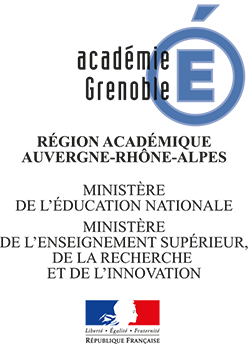 1er degré  dépt :…..2nd degré  CAPPEI Session 2018 -Décret n°2017-169 du 10 février 2017 portant création du certificat d’aptitude professionnelle aux pratiques de l’éducation inclusive (CAPPEI)-Arrêté du 10 février 2017 relatif à l’organisation de l’examenDossier d’inscription à retourner par voie postale, en recommandé simple, pour le 16 novembre 2017, cachet de la poste faisant foi :Pour les enseignants du 1er degré à la DSDEN d’affectation.Pour les enseignants du 2nd degré au rectorat : RECTORAT DE GRENOBLE DEC3 - B211 – CAPPEI7 PLACE BIR HAKEIMCS 81065 - 38021 GRENOBLENom patronymique : …………………………………………Nom marital : …………………………Prénom(s) : …………………………………………………………………………………….Formation : rayer la mention inutile :- Candidat libre - Candidat en formation (préciser l’adresse de l’organisme de formation et les modules) : ……………………………………………………………………………………………………………………………………………………………………………………………………………………………………Date et lieu de naissance : ……………………………………………………………………………..Adresse :……………………………………………CP : …………Ville : ………………....Tél. professionnel :…………………………..Tél. personnel : …………………………………………..Département d’affectation :…………………………………………………………………..............Poste actuel (corps –grade – discipline) :……………………………………………………………Etablissement : ……………………………………………………………………………..................Adresse établissement : ………………………………………………………………………………Enseignement :  Public    PrivéEmploi du temps :Cochez votre situation :  Inscription au CAPPEI : EPREUVES 1-2-3  Enseignant déjà titulaire d’un 2Ca-sh, affecté sur un poste ASH avec une quotité supérieure ou égale à 50 % : EPREUVE 3 CappeiPréciser la session d’obtention du  2Ca-sh :………………Pièces à fournir : Relevé de notes ou arrêté de validation 2Ca-sh + pièce justifiant une affectation sur poste ASH (arrêté d’affectation, attestation du chef d’établissement…)  Enseignant du 2nd degré, affecté au 10 février 2017 sur un poste ASH avec une quotité supérieure ou égale à 50 % : EPREUVE 1 Cappei Pièces à fournir : pièce justifiant une affectation sur poste ASH au 10 février 2017 (arrêté d’affectation, attestation du chef d’établissement…)  Enseignant ayant échoué au Capa-SH 2017, et exerçant sur un poste ASH à la rentrée 2017 : Inscription à l’ultime session du Capa-sh 2018 Précisez l’option choisie :…………………Pièces à fournir : Relevé de notes ou arrêté de validation Capa-Sh + pièce justifiant une affectation sur poste ASH (arrêté d’affectation, attestation du chef d’établissement…)Je sollicite mon inscription suivant les modalités précisées ci-dessus.A………………………………….., le……………………………………Signature : PIECES JUSTIFICATIVES A JOINDRE AU DOSSIER Photocopie de la carte nationale d’identité.  Un chèque de 6 Euros à l’ordre du Régisseur des recettes du rectorat. Pour le corps des professeurs des écoles, professeurs des lycées et collèges de l’enseignement public : photocopie de l’Arrêté de Titularisation. Pour les Maîtres des établissements d’enseignement privés sous contrat du 2nd degré : Photocopie de l’Agrément ou du Contrat définitif.  Pièces complémentaires suivant les cas (pièces justifiant une affectation sur poste ASH).LUNDIMARDIMercrediJeudiVendrediMatinAprès-midi